Здравствуйте уважаемые родители и ученики/ Сәлеметсіздерме құрметты ата-аналар мен балаларЕсли вы столкнулись с трудной ситуацией и вам нужна помощь, то у вас есть возможность оставить запрос/ Егер сіз қиын жағдайға тап болсаңыз және сізге көмек қажет болса, онда сізде сұраныс қалдыру мүмкіндігі бар.Мы свяжемся с вами и окажем вам помощь/ Біз сізбен байланысып, сізге көмектесеміз.Благодарим за обращение/ Сізге көмектесу үшін сізге не болғанын жағдайын сипаттаңыз«SenimBox School 11»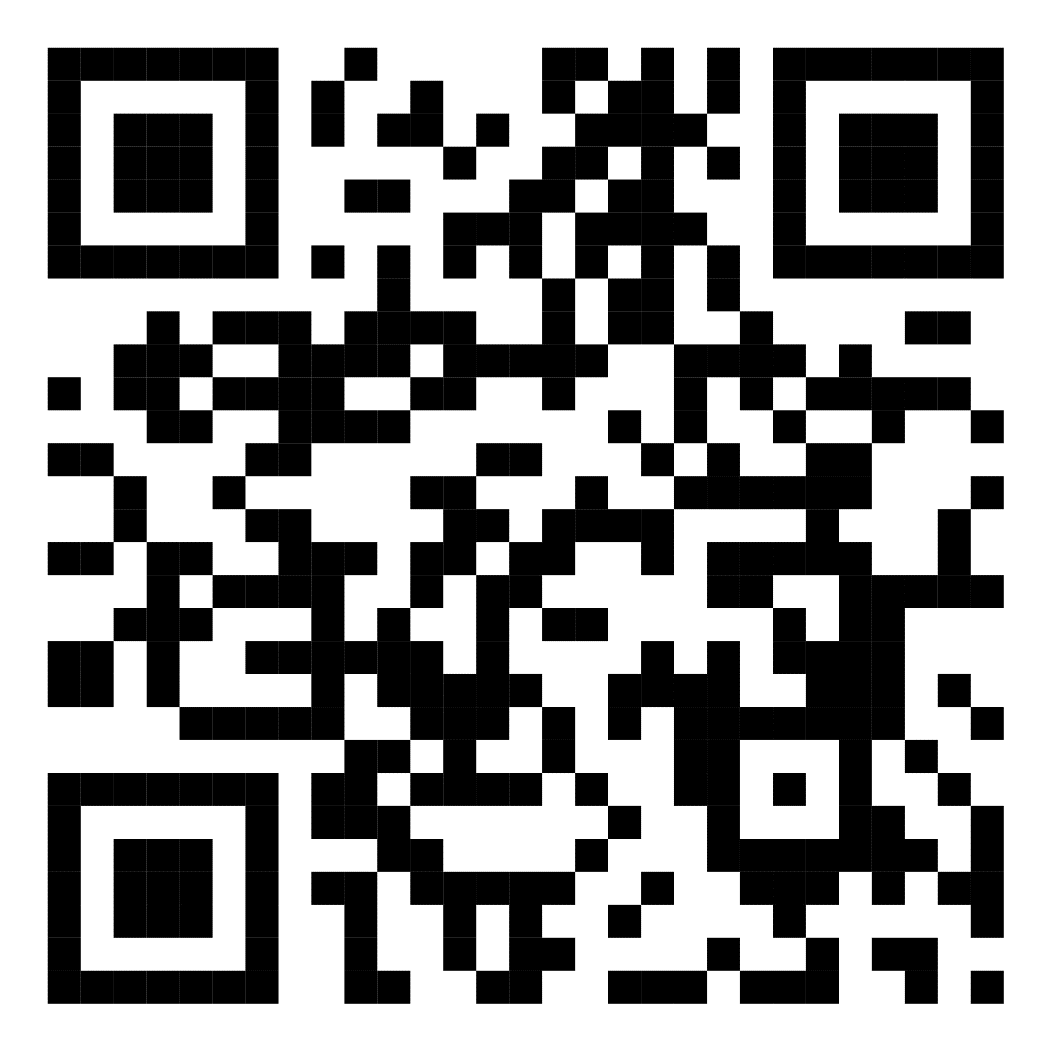 